Board Approval:  March 28, 2018	Ministry Approval: May 17, 2018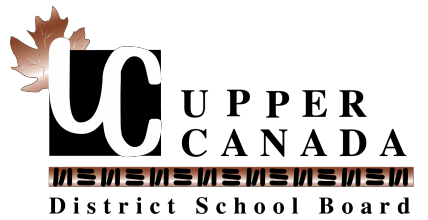 225 Central Avenue West Brockville, Ontario K6V 5X1 613-342-0371or 1-800-267-7131www.ucdsb.on.caSCHOOL YEAR CALENDAR 2018-2019SEPTEMBER 2018SEPTEMBER 2018SEPTEMBER 2018SEPTEMBER 2018SEPTEMBER 2018OCTOBER 2018OCTOBER 2018OCTOBER 2018OCTOBER 2018OCTOBER 2018NOVEMBER 2018NOVEMBER 2018NOVEMBER 2018NOVEMBER 2018NOVEMBER 2018DECEMBER 2018DECEMBER 2018DECEMBER 2018DECEMBER 2018DECEMBER 2018MTWTFMTWTFMTWTFMTWTF34       15        26374132431425       5142       1314255647        1H4       15        26374132431425       5142       1314255647        11011121231341489410111212     3526574819      210211312513114     2101112123134PAH9410111212     3526574819      210211312513114     217518219320421     115516117218319     412313514115216     317318419520221     324225326427128     52252322432542619420521222323242526272824225326427128     5225232243254PA194205212223PAHHHHH29130531326427128529330     43129130531326427128529330     4HJANUARY 2019JANUARY 2019JANUARY 2019JANUARY 2019JANUARY 2019FEBRUARY 2019FEBRUARY 2019FEBRUARY 2019FEBRUARY 2019FEBRUARY 2019MARCH 2019MARCH 2019MARCH 2019MARCH 2019MARCH 2019APRIL 2019APRIL 2019APRIL 2019APRIL 2019APRIL 2019MTWTFMTWTFMTWTFMTWTF12341115142132435HHHH111514213243PA748195103114425364758241526374858591102113124141152165174181113124131145153111213141515516217318419141152165174181113124131145153HHHHH155162173184H21222323524    125    21819420121222518219320421122522231245253264212223235EEH194201212225182193204211225H23124525326428     329      430     531254261272283253264271282295291302EEEPA254261272283253264271282295291302MAY 2019MAY 2019MAY 2019MAY 2019MAY 2019JUNE 2019JUNE 2019JUNE 2019JUNE 2019JUNE 2019JULY 2019JULY 2019JULY 2019JULY 2019JULY 2019AUGUST 2019AUGUST 2019AUGUST 2019AUGUST 2019AUGUST 2019MTWTFMTWTFMTWTFMTWTF152431344152637512345121524313441526375H2345126273859110210111212313414589101112567896273859110210111212313414589101112H678913314415516217317218319420121     5 15161718191213141516133144155162173172183194201E151617181912131415162021422123524324     325     426     127     22822232425261920212223H214221235243EEEEPA22232425261920212223274281292305312930312627282930274281292305PA2930312627282930Instructional Days:First Day of School: September 4, 2018First Day of School for Students: September 4, 2018 Last Day of School: June 28, 2019Last Day of School for Students: June 27, 2019Secondary:Sem. 1: September 4, 2018 – January 31, 2019Sem. 2: February 1, 2019 – June 28, 2019Examination Days:	Sem. 1: Jan 24 – Jan 30 (5 days)Sem. 2: Jun 21 – Jun 27 (5 days) Designated on calendar as ‘E’Christmas Break:December 24, 2018 – January 4, 2019March Break:March 11 – 15, 2019Statutory Holidays:September 3, 2018	- Labour DayOctober 8, 2018	- ThanksgivingFebruary 18, 2019	- Family Day April19, 2019	- Good FridayApril 22, 2019	- Easter MondayMay 20, 2019	- Victoria DayDesignated on calendar as ‘H’Professional Activity (PA) Days: Designated on calendar as ‘PA’September 14, 2018October 26, 2018November 23, 2018January 31, 2019April 5, 2019May 31, 2019June 28, 2019